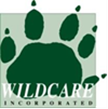 ACTIVITY – Driving Motor Vehicles (on road)INHERENT RISKSVehicle collision, road accident, fatigue, dehydrationINHERENT RISKSVehicle collision, road accident, fatigue, dehydrationLEGAL REQUIREMENTS (INCLUDING AUSTRALIAN STANDARDS)Appropriate drivers licenceObey Tasmanian Road RulesLEGAL REQUIREMENTS (INCLUDING AUSTRALIAN STANDARDS)Appropriate drivers licenceObey Tasmanian Road RulesADDITIONAL SAFETY REQUIREMENTS/MEASURESTake frequent breaks from driving to avoid fatigue. Take water refreshment frequently.No-alchohol.No eating while driving. No smoking in vehicleAvoid unnecessary long distance driving.Inform someone at your destination of your likely time of arrival, keep them informed of any delays. First Aid Kit carried in car.Fire extinguisher carried in car.Prominantly displayed information regarding location of first aid kit, fire extinguisher and emergency radio or phone numbers.ADDITIONAL SAFETY REQUIREMENTS/MEASURESTake frequent breaks from driving to avoid fatigue. Take water refreshment frequently.No-alchohol.No eating while driving. No smoking in vehicleAvoid unnecessary long distance driving.Inform someone at your destination of your likely time of arrival, keep them informed of any delays. First Aid Kit carried in car.Fire extinguisher carried in car.Prominantly displayed information regarding location of first aid kit, fire extinguisher and emergency radio or phone numbers.EQUIPMENT REQUIREMENTSFire extinguisherFirst Aid KitEQUIPMENT REQUIREMENTSFire extinguisherFirst Aid KitPRE-REQUISITESAppropriately endorsed Drivers licencePRE-REQUISITESAppropriately endorsed Drivers licenceBRIEFING REQUIREMENTSList safety topics that will be covered in a pre-project briefing to staff and/or volunteersBRIEFING REQUIREMENTSList safety topics that will be covered in a pre-project briefing to staff and/or volunteersADDITIONAL PROJECT-SPECIFIC SAFETY PROCESSES/REQUIREMENTSList any additional safety measure you will be implementing specific to your projectADDITIONAL PROJECT-SPECIFIC SAFETY PROCESSES/REQUIREMENTSList any additional safety measure you will be implementing specific to your projectRISK ASSESSMENT AND RATINGLIKELIHOOD                                CONSEQUENCE                           RATINGRISK ASSESSMENT AND RATINGLIKELIHOOD                                CONSEQUENCE                           RATING